Szitakötő 47 2019 – 3 ősz	Vibók Ildi: Pók-ügyIGAZ – HAMIS1.	A lexikonra azért volt szükség, hogy el tudják olvasni belőle, hogyan kell gondozni a madárpókot.			I - H2.	Szőr Pamacsnak több száz gyereke született.								I – H3.	A cikkíró családjában a beteg és sérült állatokat mindig befogadták, ha azok bebizonyították, hogy nem 4 pár lábuk van.								I – H4.	A cikkben szereplő madárpókok sárga-fekete színű, tenyérnyi nagyságú élőlények.								I – HMAGYARÁZÓ1. Mit jelent a következő mondat „Neked bejönnek az állatok?”a) A háziállataitok a kutyák és a macskák bármikor bemehetnek a szobádba.b) Te szereted az állatokat?2. Mit jelent a következő kifejezés: „Kíméletlenül lepoharazták.”a) Egy pohár segítségével fogták meg.b) Egy pohár vízbe tették.3. Mit jelent a következő kifejezés: „Aztán előkaptuk a világhálót”a) Egy lepkehálóval megfogtuk.b) Megnéztük az interneten.SZÓKERESŐ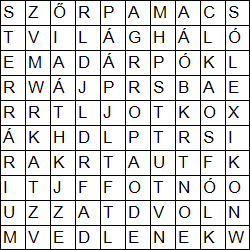 OTTÓMADÁRPÓKTERRÁRIUMVILÁGHÁLÓLEXIKONVEDLENEKÁLLATOKSZŐRPAMACSMegoldások:IGAZ – HAMIS1. HAMIS2. IGAZ3. IGAZ4. HAMISMAGYARÁZÓ1.	b2.	a3.	bSZÓKERESŐ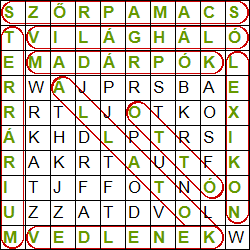 